Contact InformationBachelor’s Degree Your Juris Doctorate InterestsIndicate your interest in any of these legal concentrations, if any:3+3 Program Description & RequirementsWhy 3+3Briefly tell us why you are interested in the 3+3 Program.Agreement and SignatureBy submitting this form, I am indicating my interest in pursuing the 3+3 Program at George Mason University. I understand that by indicating my interest in the accelerated program, I am not obligated to complete the 3+3 program, to attend Scalia Law, or to attend any other law school. I understand that if I do desire to fully participate in and complete this accelerated program, I must complete all of the requirements for eligibility for admission to the law school. Submit To:By mail: 	Office of Admissions		George Mason University Antonin Scalia Law School		3301 Fairfax Drive, MS 1G3		Arlington, VA 22201OrBy pdf to:	lawadmit@gmu.edu3+3 Program Participation Form – George Mason University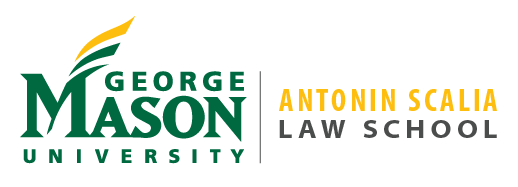 Full NameStreet AddressCity, State ZipPhoneG#E-Mail AddressYour proposed major: ________________________________________________________________Your undergraduate college or program: _________________________________________________Your non 3+3 anticipated graduation term (ie: Spring 2021): ________________Name & Authorizing Signature of Major Advisor:__________________________________________________________________________________Name & Authorizing Signature of Honors College Advisor (if applicable):__________________________________________________________________________________Antitrust LawCommunications LawCorporate and Securities LawCriminal Law___ Immigration LawIntellectual Property LawInternational Business LawLegal and Economic TheoryLitigationNational Security Law & PolicyPersonal Law___ Public Interest Litigation & AdvocacyRegulatory Law___ Sports LawTax LawTechnology LawGeneral LawThe 3+3 Program offers highly motivated students a fast track to a law degree in six, rather than seven, years of study. Students pursuing the program must complete all core curriculum and major specific courses of their undergraduate education by the end of the sixth semester of undergraduate study; take the LSAT no later than November of the final undergraduate year and obtain an LSAT score equal to or exceeding the median LSAT of the preceding year for Scalia Law students; maintain a minimum cumulative undergraduate GPA as calculated by the Law School Admission Council of 3.25; submit the entire law school application through the Law School Admission Council by January 1 of the year in which the student desires to enroll in the law school; and complete an interview with the admissions staff of the law school.Name (printed)SignatureDate